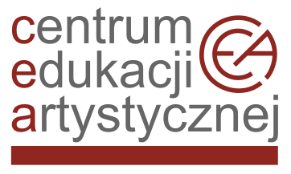 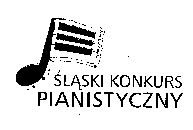                           		 XIII Śląski Konkurs PianistycznyZabrze, 27- 31 marca 2022Zgoda na przetwarzanie danych osobowych 
i zezwolenie na rozpowszechnianie wizerunku	Na podstawie art. 6 ust. 1 lit. a, wyrażam zgodę na przetwarzanie danych osobowych moich/mojego dziecka*…………………………………………………….. 						                     (imię i nazwisko uczestnika)w świetle Rozporządzenia Parlamentu Europejskiego i Rady (UE) 2016/679 z dnia 27 kwietnia 2016 r. w sprawie ochrony osób fizycznych w związku z przetwarzaniem danych osobowych i w sprawie swobodnego przepływu takich danych oraz uchylenia dyrektywy 95/46/WE (ogólne rozporządzenie o ochronie danych – RODO, Dz. U. UE. L. 2016.119.1 z dnia 4 maja 2016 r. ) oraz zezwalam na podstawie art. 81 z dnia 4 lutego 1994 r. o prawie autorskim i prawach pokrewnych (Dz. U. 2018, poz. 1191.) 
na rozpowszechnianie wizerunku utrwalonego na nagraniach audio-video 
oraz fotografiach wraz z danymi identyfikacyjnymi (imię, nazwisko, klasa, nazwa szkoły) do celów promocyjnych, edukacyjnych oraz archiwalnych, a także na stronach WWW organizatora konkursu.(Miejscowość, data)                                                                       (Podpis pełnoletniego uczestnika/
                                                                                                                        rodziców/ opiekunów prawnych uczestnika*)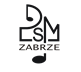 